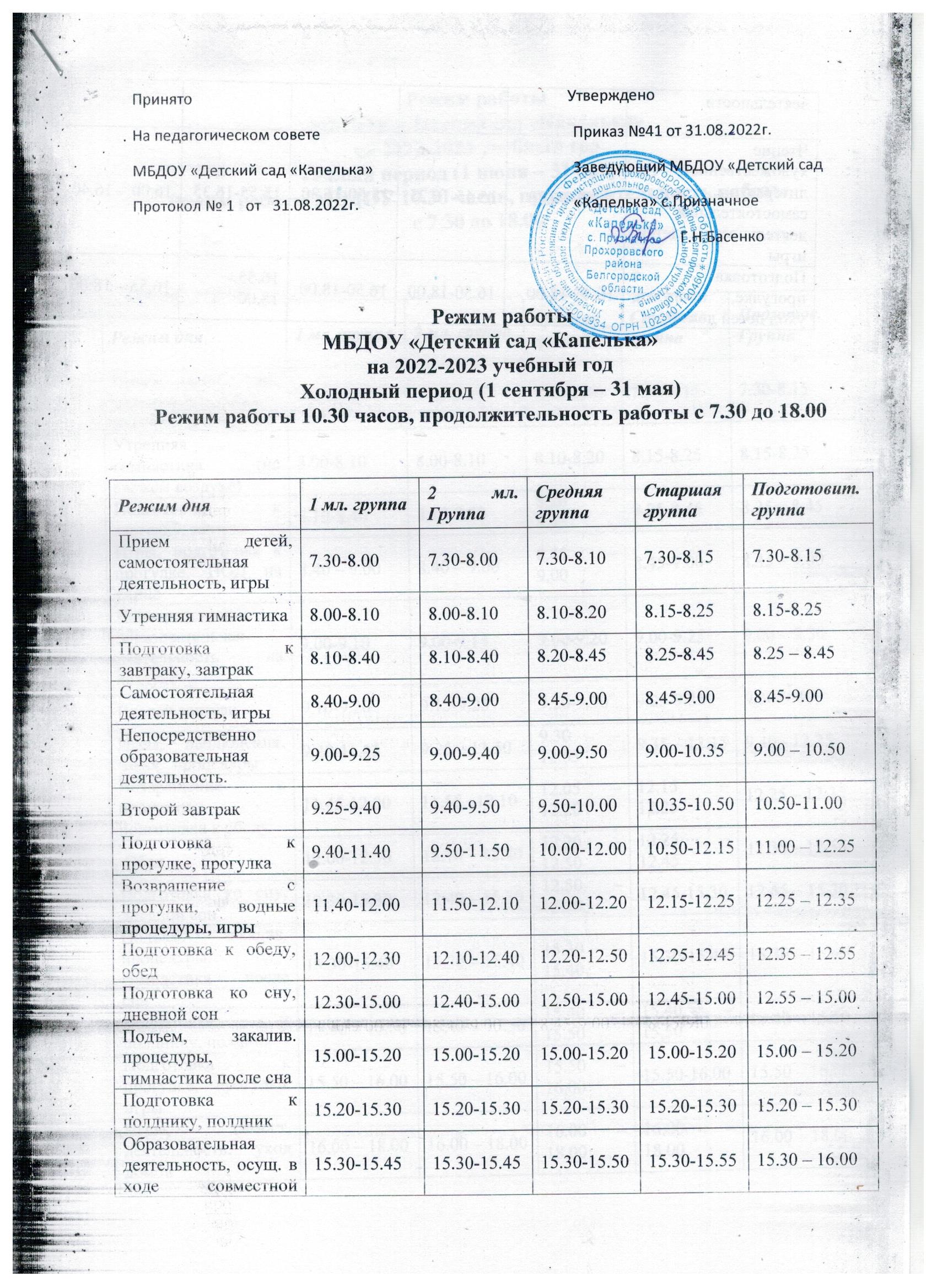                                                       Режим работыМБДОУ «Детский сад «Капелька»на 2022-2023 учебный годТеплый период (1 июня – 31 августа)Режим работы МБДОУ 10.30 часов, продолжительность работыс 7.30 до 18.00Теплый  период.	Чтение художественной литературы, самостоятельная деятельность детей, игры15.45-16.2015.45-16.2515.50-16.3015.55-16.3516.00 – 16.40Подготовка к прогулке, прогулка, уход детей домой16.45-18.0016.50-18.0016.50-18.0016.55.-18.0016.55 – 18.00Режим дня1 мл. группа2 мл. группаСредняя группаСтаршая группаПодготов. ГруппаПодготов. ГруппаПрием детей, сам. деятельность,игры (на свежем воздухе)7.30-8.007.30-8.007.30-8.107.30-8.157.30-8.157.30-8.15Утренняя гимнастика (на свежем воздухе)8.00-8.108.00-8.108.10-8.208.15-8.258.15-8.258.15-8.25Подготовка к завтраку, завтрак8.10-8.408.10-8.408.20 – 8.458.25-8.458.25 – 8.458.25 – 8.45Игры, подготовка к прогулке, НОД на улице8.40 – 9.008.40 – 9.008.45 – 9.008.45-9.008.45 – 9.008.45 – 9.00Непосредственно образовательная деятельность на воздухе9.00-9.109.00-9.159.00-9.209.00-9.259.00 – 9.309.00 – 9.30Второй завтрак9.10-9.209.15-9.259.20-9.309.25-9.359.30-9.409.30-9.40Игры, наблюдения, закал.  процедуры9.20-11.459.25 – 11.509.30 – 12.059.35 – 12.159.40 - 12.259.40 - 12.25Возвращение с прогулки, подготовка к обеду11.45-12.0011.55 –12.1012.05 – 12.2012.15 – 12.2512.25 – 12.35 Обед12.00-12.3012.10 – 12.4012.20 – 12.5012.25 – 12.4512.35 – 12.55Подготовка ко сну, дневной сон12.30-15.3012.40 – 15.3012.50 – 15.3012.45-15.3012.55 – 15.30Подъем, закалив. процедуры, гимнастика после сна15.30-15.4015.30 – 15.4015.30 – 15.4015.30-15.4015.30 – 15.40Подготовка к полднику, полдник15.40 – 15.5015.40 – 15.5015.40 – 15.5015.40 – 15.5015.40 – 15.50Подготовка к прогулке, прогулка, игры15.50 – 16.0015.50 – 16.0015.50 – 16.0015.50-16.0015.50 – 16.00Игры, самост. деятельность,  уход домой16.00 – 18.0016.00 – 18.0016.00 – 18.0016.00 – 18.0016.00 – 18.00